Colegio Santa María de Maipú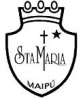 Departamento de Lenguaje y ComunicaciónRESOLUCIÓN 1 DE AUTOAPRENDIZAJE  LENGUA Y LITERATURA8VOS BÁSICOS Nombre: ___________________________________8° básicos               Fecha: 16-marzo-2020 OA 2: Analizar narraciones leídas para enriquecer su compresión.Las actividades deben ser guiadas por el material entregado en power.Los estudiantes ven el siguiente video https://www.youtube.com/watch?v=VsuHPWIYqBM “La última hoja” de O. Henry pueden realizar lectura si es necesario para la comprensión con el siguiente link https://cuidadseva.com/texto/la-ultima-hoja/, luego responden las preguntas de comprensión.1.- ¿Cuál es el conflicto que se desarrolla en la historia?   A) Una joven que quiere disfrutar su vidaB) Dos amigas que luchan con la neumonía de una de ellas.C) Dos amigas que se vuelven enemigas.D) La muerte del vecino.2.- ¿Por qué Johnsy no quería vivir?A) Porque estaba triste y deprimida.B) Porque no quería seguir pintando. C) Porque tenía muchos conflictos. D) Por miedo. 3.- ¿Por qué motivo logró recuperarse?  Porque la hoja ante su impresión nunca se cayó, y la hizo reflexionar del mal comportamiento que tenía ella, lo que hizo que se animara y decidiera tomar fuerzas de vivir. 4.- ¿Qué pasó con la última hoja? ¿Por qué nunca se desprendió de la enredadera?La hoja si cayo, lo que paso fue que el vecino de ellas el Sr. Behrman la noche en que literalmente la hoja cayo con la fuerte lluvia, él pinto una hoja nueva para que la Srta. Johnsy pensara que no había caído, lo cual  fue su única y gran obra maestra.5.- Completan el esquema entregado en el power clase #4, pueden reforzar las respuestas del video o la lectura.  OA 4 Analizar los poemas leídos para enriquecer su comprensión.2. En power clase #5 se le recuerdan las estrategias para leer poemas, en esta oportunidad será sobre el amor a la naturaleza.Lee el siguiente texto y contesta las preguntas que vienen a continuación.Las cuatro maravillas del mundo                                                                    
Aire que silba
Fuego que fuega
Agua que corre
Tierra que espera
Agua más Tierra, arcilla
Agua más Aire, espuma
Fuego más Agua, agua calentita
Aire con aire, flauta
Tierra con tierra, huerto
Fuego con fuego, amor
Agua con aguacero
Apenas cuatro esencias,
cuatro dulces puñados
en el caldero,
¡y ya olía a magnolias
el Universo!LILIANA BODOC6.- ¿Qué sentidos usas para imaginar lo que expresa: el olfato, el tacto, la vista, el gusto o la audición?                                 Todos los sentidos menos el gusto, se pueden utilizar para imaginar lo que expresa la poeta Liliana Bodoc en las cuatro maravillas del mundo, ya que el olfato nos permite imaginar cómo es que el universo termina oliendo a magnolias, el tacto nos ayudaría a sentir el aire en nuestra piel, la vista apreciando todas esa imágenes que podemos imaginar y la audición escuchando el sonido del aire cuando silba.7.- ¿Cuáles son las cuatro maravillas de la que habla en el poema? Aire, fuego agua y tierra.8.- ¿A que alude la siguiente estrofa del poema?Apenas cuatro esencias,
cuatro dulces puñados
en el caldero,
¡y ya olía a magnolias
el Universo!Apenas cuatro esencias: alude a los cuatro elementos de la naturaleza (aire, fuego, agua y tierra)Cuatro dulces puñados en el caldero: los cuatro elementos que los adornan nuestra tierra¡Y ya olía a magnolias el universo!: El aroma y la belleza con la que impregna el universo.9.- Subraya en el poema el lenguaje figurado que encuentres.Aire que silba             
Fuego que fuega
Agua que corre
Tierra que espera
Agua más Tierra, arcilla
Agua más Aire, espuma
Fuego más Agua, agua calentita
Aire con aire, flauta
Tierra con tierra, huerto
Fuego con fuego, amor
Agua con aguacero
Apenas cuatro esencias,
cuatro dulces puñados
en el caldero,
¡y ya olía a magnolias
el Universo!